Руководствуясь пунктом 4 статьи 27 Федерального закона от 12 июня 2002 г. № 67-ФЗ «Об основных гарантиях избирательных прав и права на участие в референдуме граждан Российской Федерации», Собрание депутатов Шемуршинского муниципального округа Чувашской Республики решило:1. Предложить Шемуршинской территориальной избирательной комиссии для назначения членами участковых избирательных комиссий 
с правом решающего голоса избирательных участков, образованных на территории муниципального образования «Шемуршинский муниципальный округ», следующие кандидатуры в порядке указанной очередности: избирательный участок № 2101 Татарских Татьяна Петровна, 19.08.1967 года рождения, ведущий инспектор сектора выездных проверок управления внешнего муниципального финансового контроля Контрольно-счетной палаты Чувашской Республики;избирательный участок № 2102 Присмотрова Ольга Павловна, 12.02.1969 года рождения, заведующий информационно-правовым центром МБУК «Централизованная библиотечная система» Шемуршинского муниципального округа Чувашской Республики; избирательный участок № 2103          Павлов Сергей Николаевич, 05.11.1966 года рождения, старший государственный инспектор ФГБУ «Национальный парк «Чаваш вармане»;избирательный участок № 2104           Игнатьева Наталия Валерьевна, 08.05.1974 года рождения, заместитель директора ФГБУ «Национальный парк «Чаваш вармане»; избирательный участок № 2105           Мандрюкова Олеся Михайловна, 19.11.1984 года рождения, заведующий Бичурга-Баишевским ЦСДК АУ ««Централизованная клубная система» Шемуршинского муниципального округа Чувашской Республики;                                                   избирательный участок № 2106           Корчакова Антонина Николаевна, 22.05.1965 года рождения, пенсионер;	избирательный участок № 2107Гордеева Алефтина Николаевна, 27.04.1976 года рождения, страховой агент «Агентского центра Шемуршинского филиала ПАО СК «Росгосстрах» в ЧР –Чувашия»;                                                   избирательный участок № 2108Иванова Ольга Валерьевна, 23.08.1988 года рождения, бухгалтер КФХ «Иванов П.А.»;                                                   избирательный участок № 2109          Ястребова Галина Васильевна, 09.08.1989 года рождения, ведущий бухгалтер КУ «Централизованная бухгалтерия» Шемуршинского муниципального округа Чувашской Республики;	избирательный участок № 2110           Яковлева Елена Петровна, 29.09.1977 года рождения, заведующий хозяйством МБДОУ "Карабай-Шемуршинский детский сад «Василек» Шемуршинского муниципального округа Чувашской Республики;избирательный участок № 2111          Алексеева Раиса Васильевна, 24.08.1961 года рождения, пенсионер;                                                   избирательный участок № 2112Малова Екатерина Леонидовна, 31.12.1987 года рождения, медицинская сестра БУ ЧР «Шемуршинская районная больница» Минздрава Чувашии;избирательный участок № 2113           Матвеева Алевтина Николаевна, 09.12.1971 года рождения, временно неработающий; избирательный участок № 2114           Захарова Надежда Витальевна, 24.01.1965 года рождения, аккомпаниатор Старочукальского СДК АУ «Централизованная клубная система» Шемуршинского муниципального округа Чувашской Республики;избирательный участок № 2115           Абейдуллова Милевше Ринатовна, 03.05.1984 года рождения, временно неработающий; 	избирательный участок № 2116Крылова Марина Михайловна, 09.10.1971 года рождения, временно не работающий;избирательный участок № 2117           Туктарова Светлана Петровна, главный специалист-эксперт Чепкас-Никольского территориального управления по благоустройству и развитию территорий администрации Шемуршинского муниципального округа;                                                  избирательный участок № 2118          Угарина Мария Иосифовна, 17.07.1966 года рождения, руководитель клубного формирования Чукальского РДК АУ "ЦКС" Шемуршинского муниципального округа Чувашской Республики.         2. Направить в установленном порядке настоящее решение с приложением соответствующих документов, предусмотренных действующим законодательством 
о выборах, в Шемуршинскую территориальную избирательную комиссию.	3. Настоящее решение вступает в силу после его подписания.О предложении кандидатур в составы участковых избирательных комиссий избирательных участков, образованных на территории Шемуршинского муниципального округа Чувашской Республики Председатель Собрания депутатовШемуршинского муниципального округа Чувашской РеспубликиЮ.Ф. Ермолаев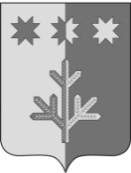 